NEW SUB CONTRACTOR ONBOARDING FORM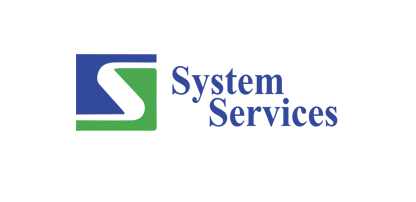 Company Information:Company Name: ______________________________________________________________Physical Address:______________________________________________________________City: ________________________ State: _______________________Zip: ________________Mailing Address:_______________________________________________________________City: ________________________ State: _______________________Zip: ________________Phone: _(____)_________________________ Fax:  _(____)____________________________Email:__________________________ Company Website:______________________________Accounts Receivables Contact:First: _________________________________ Last: __________________________________Phone: _(____)_________________________ Fax: _(____)____________________________Email: _______________________________Preferred Payment Method: (Choose One)  	Our Payment Terms: (Net: 32)(Check) Remittance Address: __________________________________________________(ACH) Routing#__________________________Account#____________________________Required Documentation Checklist:      	Signed MSACompleted W-9 for the current year.	Current certificate of insurance – must name System Services as the Holder.	Completed Sub Contractor FormSpecial Instructions for Billing & Invoice Submission:All invoices submitted must reference the project/job name, dates worked, man hours, and have accompanying backup documents such as marked up construction maps, splice documents and/or receipts for materials purchased. (Materials require prior approval)